Vendredi 15 septembre de 8h30 à 10h30Le Lodge, Hôtel du Golf à Salies de Béarn THEMES DU STAGERenforcer sa confiance en soi et son estime de soiL’enthousiasme, moteur d'améliorationConnaissance de soi et des autresOptimiser sa communication : Matière première du managementUtiliser la créativité, comme un outil pour découvrir de nouveaux talents et potentielsMaitriser les jeux relationnelsAcquérir plus de flexibilité pour un management plus efficaceFavoriser la dimension émotionnelle pour développer son leadershipMieux appréhender le temps pour mieux s’organiser                          Développer sa fluidité dans un environnement complexe et changeantVous êtes intéressé pour vous-même,Ou l’un de vos collaborateursNom :                   Prénom :                    Entreprise : Participera au petit déjeuner du 15 septembre 2017 Accompagné(e) de :..……                       À retourner par mailelias.agouri@ideso.fr   06.08.89.34.61ideso@ideso.fr   05 59 84 56 90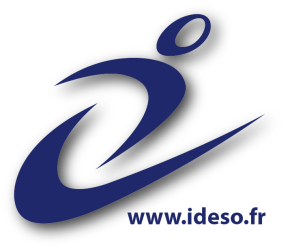 InvitationPetit déjeuner de présentation de la formationManager Leader, Agir sur soi, Acquérir des clés pour réussirManager Leader, Agir sur soi, Acquérir des clés pour réussirManager Leader, Agir sur soi, Acquérir des clés pour réussir